Урок по русскому языку в 5 классе по теме: «Прямое и переносное значение слов»подготовила и провела учитель русского языка и литературыМБОУ СОШ № 23 г. ГуковоВинник Э.А.Организация начала урока. Мотивация к учебной деятельности.	Здравствуйте, ребята. Сегодня на уроке мы с вами продолжаем знакомиться с очень значимым разделом русского языка. А о каком именно разделе пойдет речь сегодня на уроке, вы сможете определить, если ответите на несколько моих вопросов. Чтобы справиться с заданием улыбнитесь и доброжелательно  посмотрите на своего соседа и мысленно пожелайте ему успеха на уроке.II.  Обобщение ранее изученного. Актуализация  знанийТерминологический диктант.По толкованию слова определить слово и записать его в начальной форме. (ребята записывают ответы в рабочие листы).Наука, изучающая словарный состав языка, называется…(лексикология)Словарный состав языка называется …(лексика)То, что обозначает слово, называется…(лексическое значение)Слово, имеющее одно лексическое значение, называется…(однозначное)Слово, имеющее два и более значений, называется…(многозначное)Словарь, по которому определяется лексическое значение слова, называется…(толковый словарь)Так о каком разделе русского языка сегодня пойдет речь?ΙΙΙ. Постановка учебной цели Обратите внимание на эпиграфы нашего сегодняшнего урока. Скажите,  о ком каждый из них? ( о матери). Сегодня, продолжая изучать раздел «Лексика», мне бы хотелось поговорить также и о маме, потому что, как вы знаете, месяц ноябрь – месяц матери. И назвать я хотела бы его «Золотая мама». Раскрыть эту тему и сформулировать цели урока поможет стихотворение «Золотая мама». Послушайте:У мамы сердце золотоеИ золотая голова,И руки мамы золотые,И спорятся ее дела.И папа маму называет:Ты человек наш золотой!Сестричка только вот вздыхает:Ведь золото – металл такой,Колечко, правда, есть на пальце,Но руки вовсе не блестят,А на лице у глаз морщинки,Не золотые – штучек пять…И нет на сердце золотого,А сердце… так оно внутри,Оно в груди у мамы бьется,Попробуй, пробу разгляди!- Какое слово встречается в этом стихотворении чаще всего?Сколько раз встречается слово «золотой» в тексте? (6.)- Вглядитесь в слово « золотой»( слово записано на доске). Назовите орфограмму. Представьте себе это слово виде чего- то теплого и яркого. А теперь пропишите каждую букву этого слова в воздухе глазами. Проговорите это слово по слогам хором.Сформулируйте лексическое значение слова «золотой» в каждом случае и запишите их к себе в рабочий лист.(золотая мама – хорошая мама; золотое сердце – доброе, человеческое, отзывчивое; золотая голова – умная; золотые руки – умелые; золотой человек – хороший, добрый.)Что вы можете сказать про слово «золотой»? Какое это слово? Что общего между всеми словами?(«Золотой» - многозначное слово.)- Как вы уже знаете, при изучении лексики нашими верными помощниками являются  Толковые словари. Обратимся к одному из них Заглянем в словарь С.И.Ожегова, узнаем, сколько значений у этого слова. Золотой – 1. Цвета золота, блестяще-желтый. Золотая осень. 2. перен. Счастливый, благоприятный. Золотая пора. 3. перен. Прекрасный, замечательный. Золотые руки. 4. перен. Дорогой, любимый. Золотой мой!- Сколько значений имеет слово «золотой»? Какое из них основное? С какими из этих значений мы встретились в стихотворении «Золотая мама»?- Хочу обратить ваше внимание, что 2, 3, 4 значения слова даны под пометой перен. Таким образом, какова тема нашего урока? О чем мы сегодня будем говорить? Сформулируйте цель урока  (узнаем понятие «прямое и переносное значение слов»).Запись темы «Прямое и переносное значение слова».2.Усвоение новых знаний.Как вы думаете,какое значение слова будет называться прямым? Назовите прямое значение слова «золотой». А почему другие значения являются переносными? Почему они называются переносными?Заглянем в учебник, прочитаем правило на стр….На основе чего произошел перенос значения слова в словосочетании «золотая мама», т.е. почему мы такое определение даем маме?( на основе высокого качества металла – золота. Золотая мама – ценная, дорогая.)Вывод: Таким образом, многозначные слова могут иметь прямые и переносные значения.На основании этого заполните таблицу в ваших рабочих листах.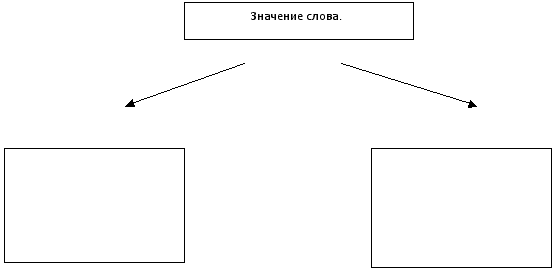 Запись должна выглядеть так: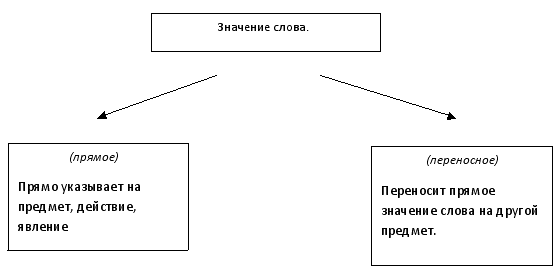 3.Первичное закрепление знаний.1.Работа в парах  Найдите в толковом словаре (можно использовать ксерокопию словарных статей разных из Толкового словаря Ожегова) еще два-три слова, имеющие переносные значения. Один называет слово в прямом – другой называет в переносном, затем называется в переносном, другой называет прямое. Затем меняются.2. В русских пословицах и поговорках очень часто встречаются слова «золото», «золотой». Можете ли вы привести пример таких пословиц?Запишем несколько пословиц и поговорок со словами «золото», «золотой», определим в прямом или переносном значении они употреблены и постараемся истолковать эти пословицы.Золото добывают из земли, а знания – из книги.Ум дороже золота.Правда тяжелее золота, а на воде всплываетЗолотая клетка соловью не потеха.Золотая волюшка милее всего.Сказанное словцо – серебряное, не сказанное – золотое.Золотые руки на серебро не купишь3. Работа с литературоведческими терминамиНа основе переноса значения по сходству рождаются выразительные средства языка – боевой арсенал поэта, писателя, литературоведа, лингвиста и наш боевой арсенал, который поможет научиться красиво писать и говорить на русском языке, грамотно проанализировать любое литературное произведение.Метафора – перенос названия с одного предмета, действия или свойства на другое на основе сходства (греч. «metaphora» - «перенос»)Бело, безжизненно кругом,
Земля и небо – все одето
Каким-то тусклым серебром.
А. Фет.Эпитет - (греч. epítheton, буквально — приложенное), художественное определение.Сны золотые, шёлковые ресницыОлицетворение – перенос признаков живого существа на неживой предмет или понятие.Осторожно ветерИз калитки вышел,Постучал в окошко,Пробежал по крыше.М. ИсаковскийОтшумит и умчится любая беда. 
Как весенней порою грохочущий гром.
Если с нами она, если рядом всегда, 
Человек, на котором держится дом.4.Закрепление Прочтите  стихотворения о маме и выпишите из данных стихотворных строк встретившиеся эпитеты, метафоры и олицетворения.Мама! глянь-ка из окошка -
Знать, вчера недаром кошка
Умывала нос:
Грязи нет, весь двор одело,
Посветлело, побелело -
Видно, есть мороз.Не колючий, светло-синий
По ветвям развешен иней -
Погляди хоть ты!
Словно кто-то тороватый
Свежей, белой, пухлой ватой
Все убрал кусты. МамаМама, мама - милая девчушка
С шелковистой, длинною косой.
Мама, мама - бабушка-старушка,
Добрый ангел, сложный и простой.Синие глаза волшебной лаской
Гладят внуков, спящих на заре.
И твоя любовь прекрасной сказкой
Долго будет сниться детворе.Я сплету венок из всех цветов
Для моей единственной, родной.
Я сотку узор из теплых слов,
Пусть всегда он кружит над тобой.                                 (Татьяна Снежина)Индивидуальная работа с текстомРебята, все вы знаете, что ближе матери у нас нет никого. Никто кроме мамы не сможет понять нас и поддержать в трудную минуту. Сердце матери бездонно, именно оно может простить нам все. Об этом повествует нам легенда о сердце матери.  Внимательно прочтите ее и выполните задание к тексту.Легенда о сердце матери
Влюбился юноша в ослепительную  красавицу. Так влюбился, что высох весь, дошел до безумия. А девушка была  холодна ,характер ее был тяжел,  сердце у нее было настолько черное, что лишь насмехалась над его любовью.
Наконец она снизошла до объяснений:
- Все твердишь: люблю, люблю. Скажи, кого из нас больше любишь, свою мать или меня?
- Тебя, - отвечал юноша.
- Как любишь?
- Тело мое, душа моя - в твоей власти.
Усмехнулась холодная красавица и сказала:
- Не верю. Если любишь меня больше своей матери, поди сейчас же и принеси мне ее сердце.
Остолбенел несчастный влюбленный, пораженный страшным капризом, потом бросился на колени:
- Сжалься надо мной!
Красавица надменно вскинула голову:
- Говорила же я, что любовь твоя - пустые слова! - и, громко захохотав, отвернулась.
Безумная любовь повлекла юношу к родному дому. Темной ночью переступил он его порог. А когда возвращался, сжимая в ладонях  горячее сердце матери, споткнулся и упал. Охнуть не успел, как услышал:
: «Сыночек золотой, не больно ли ты ушиб колено? Присядь, отдохни!»                                 (по В.А.Сухомлинскому.) Задания:Подчеркните в тексте словосочетания с переносным значением. Над каждым словосочетанием поставьте цифру, соответствующую переходу значения на основе сходства: 1) цвета; 2) веса; 3) тепла; 4) высокое качество металла; 5) действия людей приписываются неживым предметам.                                                                                                                                                                                                                   Чему научила вас эта легенда?Итак, урок подходит к концу, мы узнали много нового, пора подвести итоги.Продолжите фразу:Слово имеет …… и …. значение Перенос названия происходит, если….Заполните анкеты, продолжив фразу:Сегодня я узнал(а), …Я задумался(ась) о том, что …У меня особенно получилось…Я не понял(а), почему…Оцените свою работу, продолжив фразу:На уроке работал…..(хорошо, отлично, удовлетворительно)Я думаю, что мог бы работать ….За работу на уроке я ставлю себе оценку ….. Домашнее задание:Придумайте продолжение легенды. Напишите 2-4 предложения, включив слова с переносным значением.Сделать рисунок, на котором можно было бы увидеть переносное значение слова, подписать предложение с этим словом. Можно использовать иллюстрации из детских книг. Выставление оценок.